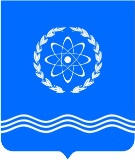 Российская ФедерацияКалужская областьКонтрольно-счетная палатамуниципального образования «Город Обнинск»_________________________________________________________________________П Р И К А З 30.12.2014									              № 01-05/10О внесении изменений в приказ Контрольно-счетной палатыот 14.01.2011 № 02-01/2 «Об утверждении перечнядолжностей муниципальной службы»В соответствии с ч.1 ст.15 Федерального закона Российской Федерации от 02.02.2007 № 25-ФЗ «О муниципальной службе»:1. Внести следующие дополнения в Перечень муниципальных должностей муниципальной службы, при назначении на которые граждане и при замещении которых муниципальные служащие обязаны представлять сведения о своих доходах, об имуществе и обязательствах имущественного характера, а также сведения о доходах, об имуществе и обязательствах имущественного характера своих супруги (супруга) и несовершеннолетних детей, утвержденный приказом КСП города Обнинска от 14.01.2011 № 02-01/2 «Об утверждении перечня должностей муниципальной службы»:«Категории «специалисты» старшей группы должностей муниципальной службы: главный специалист».2. Ознакомить муниципальных служащих Контрольно-счетной палаты города с настоящим приказом. Российская Федерация
Калужская областьКонтрольно-счетная палата
муниципального образования «Город Обнинск»                                            ПРИКАЗ                                      № 02-01/2Об утверждении перечня должностей муниципальной службыВ соответствии со ст. 8 Федерального закона от 25 декабря 2008 года №273-Ф3 « О противодействии коррупции» и п. 3 Указа Президента Российской Федерации от 18 мая 2009 г. «Об утверждении перечня должностей федеральной государственной службы, при назначении на которые граждане и при замещении которых федеральные государственные служащие обязаны представлять сведения о своих доходах, об имуществе и обязательствах имущественного характера, а также сведения о доходах, об имуществе и обязательствах имущественного характера своих супруги (супруга) и несовершеннолетних детей»,приказываю:утвердить прилагаемый перечень муниципальных должностей муниципальной службы, при назначении на которые граждане и при замещении которых муниципальные служащие обязаны представлять сведения о своих доходах, об имуществе и обязательствах имущественного характера, а также сведения о доходах, об имуществе и обязательствах имущественного характера своих супруги (супруга) и несовершеннолетних детей.Председатель Контрольно-счетной палаты		   Г.Ю. Артемьев		Переченьмуниципальных должностей муниципальной службы, при назначении на которые граждане и при замещении которых муниципальные служащие обязаны представлять сведения о своих доходах, об имуществе и обязательствах имущественного характера, а также сведения о доходах, об имуществе и обязательствах имущественного характера своих супруги (супруга) и несовершеннолетних детей.Должности муниципальных должностей муниципальной службы, отнесенные Реестром муниципальных должностей и муниципальных должностей муниципальной службы в Калужской области, в соответствии с Законом Калужской области от 27.12.2006 № 276-03 «О Реестре муниципальных должностей и муниципальных должностей муниципальной службы и отдельных вопросах регулирования оплаты труда лиц, замещающих муниципальные должности в Калужской области» к категории «руководители» главной группы должностей муниципальной службы: председатель, заместитель председателя.